 Муниципальное дошкольное образовательное учреждениедетский сад «Тополёк»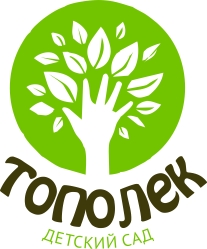 План по самообразованию воспитателя Платоновой Натальи Владимировны, педагогический стаж 21 год, первой квалификационной категории, на тему «Дидактическая игра, как форма развития детей младшего дошкольного возраста»Сентябрь 2020 – Май 2021 года.Вторая младшая группа.г. Мышкин, 2020-2021 учебный год.Тема: Дидактическая игра, как форма развития детей младшего дошкольного возраста. Цель: повышение профессиональной компетентности по данной теме.Задачи для педагога: повысить уровень знаний в вопросе путем изучения соответственной литературы, посещения обучающих семинаров, самостоятельной исследовательской работы. Разработать перспективный план работы, подготовить диагностику. Пополнить РППС дидактическим материалом. Задачи для детей: научить детей играть в дидактические игры, соблюдая элементарные правила игры. Учить детей играть совместно с другими детьми.Задачи для родителей: повысить уровень компетентности родителей по данной теме, активизировать участие родителей в совместных проектах и конкурсах.Актуальность:Дидактические игры широко распространены в системе дошкольного образования. Ценность дидактических игр заключается в том, что они создаются в развивающих целях. Дидактическая игра дает возможность решать различные педагогические задачи в игровой форме, наиболее доступной для дошкольников.В возрасте 3-4 лет ребёнок познаёт мир через наблюдение и воспроизведение определённых действий с реальными предметами. Ребёнку хочется всё потрогать руками, узнать назначение того или иного предмета. Таким образом, дидактические игры становятся важным средством сенсорного обучения, способствуют развитию интеллектуально-эмоциональной сферы, пробуждают интерес к обучению. Также в процессе действий с предметом важно возникающее в ходе игры общение ребёнка со взрослым, в результате чего развиваются мышление, эмоции, речь.Исследования свидетельствуют о том, что дидактическая игра способствует развитию познавательной активности, у детей в ходе игр появляются первые навыки сравнения, обобщения. Познакомившись с новыми понятиями, ребёнок может совершенствовать в дидактической игре свои представления о них. Активизируя воображение малыша, воспитатель способен придать игровой деятельности творческий характер.Основной формой организации обучения детей в детском саду являются занятия. Дидактическая игра, используемая на занятии, делает процесс усвоения учебного материала увлекательным и интересным.Предполагаемые результаты: повышение уровня знаний в вопросе путем изучения соответственной литературы, посещения обучающих семинаров, самостоятельной исследовательской работы. Разработка перспективного плана работы, подготовка диагностики детей. Создание картотеки дидактических игр, пополнение РППС дидактическим материалом. Дети играют в дидактические игры, соблюдая элементарные правила игры. Этапы работы по самообразованиюКонечные результаты:  отчёт о результатах работы по теме самообразования. Выступление на итоговом педсовете. Конкурс для родителей «Лучшая дидактическая игра своими руками».  Формы работыФормы работыФормы работыФормы работыС детьмиС педагогамиСамообразованиеС родителямиВ течение года подбор и изучение методической литературы и интернет ресурсов по данной теме. Курсы повышения квалификации. Участие в конкурсах, семинарах, вебинарах. Подбор материала консультаций для родителей по данной теме, выявление запросов родителей через анкетирование и анализ анкет.Разработка и оформление дидактических игр. Создание картотеки дидактических игр. Пополнение РППС дидактическим материалом.В течение года подбор и изучение методической литературы и интернет ресурсов по данной теме. Курсы повышения квалификации. Участие в конкурсах, семинарах, вебинарах. Подбор материала консультаций для родителей по данной теме, выявление запросов родителей через анкетирование и анализ анкет.Разработка и оформление дидактических игр. Создание картотеки дидактических игр. Пополнение РППС дидактическим материалом.В течение года подбор и изучение методической литературы и интернет ресурсов по данной теме. Курсы повышения квалификации. Участие в конкурсах, семинарах, вебинарах. Подбор материала консультаций для родителей по данной теме, выявление запросов родителей через анкетирование и анализ анкет.Разработка и оформление дидактических игр. Создание картотеки дидактических игр. Пополнение РППС дидактическим материалом.В течение года подбор и изучение методической литературы и интернет ресурсов по данной теме. Курсы повышения квалификации. Участие в конкурсах, семинарах, вебинарах. Подбор материала консультаций для родителей по данной теме, выявление запросов родителей через анкетирование и анализ анкет.Разработка и оформление дидактических игр. Создание картотеки дидактических игр. Пополнение РППС дидактическим материалом.Сентябрь                                       Составление плана по данной теме.Сентябрь                                       Составление плана по данной теме.Сентябрь                                       Составление плана по данной теме.Сентябрь                                       Составление плана по данной теме.Знакомство детей с музыкальными дидактическими играми. Совместная игровая деятельность.Взаимосвязь с музыкальным руководителем. Создание картотеки музыкальных дидактических игр. Пополнение РППС дидактическими играми (центр музыки  «Веселые нотки»)Опрос  родителей«В какие дидактические игры вы играете дома с детьми?»ОктябрьОктябрьОктябрьОктябрьЗнакомство детей с музыкальными дидактическими играми. Совместная игровая деятельность.Взаимосвязь с музыкальным руководителем. Создание картотеки музыкальных дидактических игр. Пополнение РППС дидактическими играми (центр музыки  «Веселые нотки»)Консультация музыкального руководителя«Музыкальные дидактические игры – что это такое?»НоябрьНоябрьНоябрьНоябрьЗнакомство с дидактическими играми с элементами театрализации. Совместная игровая деятельность.Пополнение РППС дидактическими играми (театральный уголок)ДекабрьДекабрьДекабрьДекабрьЗнакомство с дидактическими играми с элементами театрализации.Совместная игровая деятельность.Пополнение РППС дидактическими играми (театральный уголок)ЯнварьЯнварьЯнварьЯнварьЗнакомство с дидактическими играми и упражнениями на формирование познавательных и экспериментальных действий. Совместная и самостоятельная игровая деятельность.Пополнение РППС дидактическими играми (математический центр «Мы учимся считать», «Центр экспериментальной деятельности»)ФевральФевральФевральФевральЗнакомство с дидактическими играми и упражнениями на формирование познавательных и экспериментальных действий. Совместная и самостоятельная игровая деятельность.Пополнение РППС дидактическими играми (математический центр «Мы учимся считать», «Центр экспериментальной деятельности»)МартМартМартМартЗнакомство с дидактическими играми по нравственному и трудовому воспитанию. Совместная игровая деятельность.Пополнение РППС дидактическими играми (Центр экологии и труда «Экология и природа»)Папка-передвижка для родителей на тему: «Дидактическая игра в жизни ребенка».АпрельАпрельАпрельАпрельДидактические игры на закрепление изученного материала (повторить ранее изученные игры) Совместная и самостоятельная игровая деятельность.Привлечение родителей к созданию дидактических игр своими руками. Конкурс «Лучшая дидактическая игра своими руками» в рамкахдолгосрочного проекта «Времена года».МайМайМайМайДидактические игры на закрепление изученного материала (повторение игр). Совместная и самостоятельная игровая деятельностьОтчёт о результатах работы по теме самообразования. Выступление на итоговом педсовете.Анкетирование на конец года по заданной теме. Отчёт «Как мы играли и чему научились в детском саду»Анализ анкет.